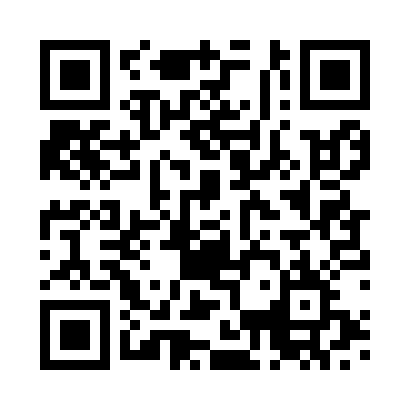 Prayer times for Thrissur, Kerala, IndiaWed 1 May 2024 - Fri 31 May 2024High Latitude Method: One Seventh RulePrayer Calculation Method: University of Islamic SciencesAsar Calculation Method: HanafiPrayer times provided by https://www.salahtimes.comDateDayFajrSunriseDhuhrAsrMaghribIsha1Wed4:546:0712:224:476:377:512Thu4:536:0712:224:476:387:513Fri4:536:0612:224:476:387:514Sat4:536:0612:224:476:387:525Sun4:526:0612:224:476:387:526Mon4:526:0612:224:486:387:527Tue4:516:0512:224:486:387:528Wed4:516:0512:224:486:387:539Thu4:506:0512:224:486:397:5310Fri4:506:0412:224:496:397:5311Sat4:506:0412:224:496:397:5412Sun4:496:0412:224:496:397:5413Mon4:496:0412:224:496:397:5414Tue4:496:0412:224:506:407:5515Wed4:486:0312:224:506:407:5516Thu4:486:0312:224:506:407:5517Fri4:486:0312:224:506:407:5618Sat4:476:0312:224:516:417:5619Sun4:476:0312:224:516:417:5620Mon4:476:0312:224:516:417:5721Tue4:476:0212:224:516:417:5722Wed4:466:0212:224:526:417:5823Thu4:466:0212:224:526:427:5824Fri4:466:0212:224:526:427:5825Sat4:466:0212:224:526:427:5926Sun4:466:0212:224:536:437:5927Mon4:466:0212:224:536:437:5928Tue4:456:0212:224:536:438:0029Wed4:456:0212:234:536:438:0030Thu4:456:0212:234:546:448:0031Fri4:456:0212:234:546:448:01